衛生福利部草屯療養院人體試驗訓練講習班課程參加人數：100人課程行程：課程資訊：本次教育訓練課程報名網址：https://goo.gl/forms/KfKQNjuF6JUWuShx2受理報名期間：自即日起至108.03.18 (一)或額滿為止。本次課程衛生福利部醫院免費，其他醫院、學校費用300元。繳款方式，郵局或銀行以電匯方式繳費(帳號：082056000026、專戶名稱：草屯療養院作業基金401專戶、台灣土地銀行-草屯分行)。本次課程之簽到／簽退時間，如課程表所示，請恕逾時不候。為配合政府環保政策，請參加人員自備環保水杯與會。時數證明：課程全程參與者3小時，考試通過1小時。課程聯絡人：衛生福利部草屯療養院人體試驗委員會 金珮智小姐(049)2550-800轉2053本課程不提供講義，請到本院網頁\學術活動\講義下載自行下載人體試驗訓練講習班課程課程時間：108年03月28日 (週四) 下午1:30~下午4:30課程地點：衛生福利部草屯療養院畢至樓格致廳會場※課程表： *本課程不提供講義，請到本院網頁\學術活動\講義下載自行下載本院位置圖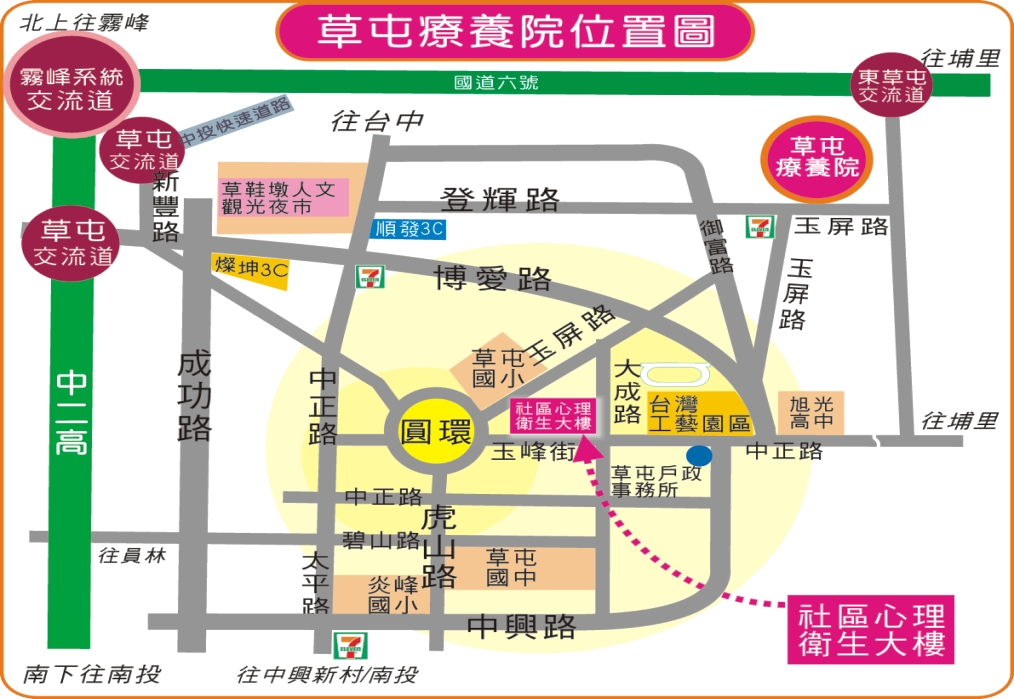 課程名稱日期地點人體試驗訓練講習班課程108.03.28(四)下午13:30~下午16:30衛生福利部草屯療養院畢至樓格致廳會場時　間課 程 名 稱講　師/主持人13:00 ~ 13:20報　到報　到13:20 ~ 13:30長官致詞衛生福利部草屯療養院人體試驗委員會主任委員13:30 ~15:10計畫主持人應具備之倫理與法規知識社會行為研究之法律及倫理規範國立台北護理健康大學
通識教育中心
曾育裕 教授兼主任15:10 ~ 15:15休息衛生福利部草屯療養院人體試驗委員會主任委員15:15 ~ 16:05解釋受試者同意書之注意事項與相關記錄彰基臨床試驗中心許淑貞 督導16:05 ~ 16:30考試測驗考試測驗